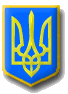 ЛИТОВЕЗЬКА    СІЛЬСЬКА РАДАВОЛИНСЬКА ОБЛАСТЬ, ІВАНИЧІВСЬКИЙ     РАЙОНСьомого скликанняР І Ш Е Н Н ЯВід  20 грудня 2018 року                 с.Литовеж                                     №22/ Про  затвердження штатних  розписів закладів, установ освіти та  культуриЛитовезької  сільської ради        Відповідно до ст. 118 Конституції України, ст. 5 Закону України „Про місцеві державні адміністрації”, Закону України „Про дозвільну систему у сфері господарської діяльності” із змінами, внесеними Законом України від 11.02.2010 року № 1869-VI, наказу Державного комітету України з питань регуляторної політики та підприємництва від 08.09.2010 року № 286 , Литовезька сільська рада ВИРІШИЛА:Затвердити штатні розписи закладів та установ освіти  Литовезької сільської ради згідно з додатками.  2.Затвердити штатні розписи Будинків культури та Клубу згідно додатків.  3.Контроль за виконанням цього рішення покласти на постійну комісію з питань  бюджету, фінансів та планування соціально-економічного розвитку.Сільський голова                                                                                 І.Іванчук